Fact File Fact File Fact File ItemIrelandChinaDraw the flag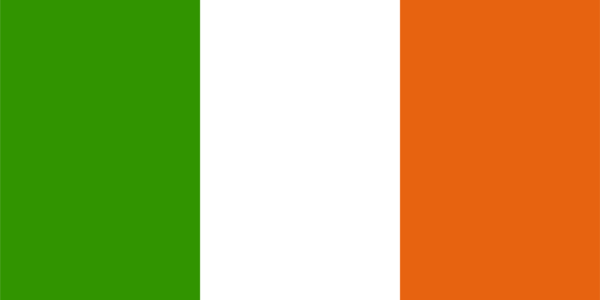 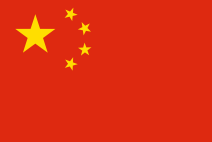 Size68,890km29,596,960km2ContinentEuropeAsiaCapital CityDublinBeijingProvinces423Main LanguageIrish/EnglishMandarinLongest RiverShannonYangtzeHighest MountainMacgillycuddy's Reeks Mount EverestCurrencyEuroYuanMain religion(s)CatholicTaoism, Buddhism